Publicado en Barcelona el 14/09/2020 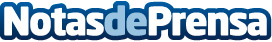 GameBCN retransmite en directo el cierre de su V edición con 5 nuevos videojuegosEl programa de incubación GameBCN ha ayudado a los cinco equipos participantes a profesionalizarse y a impulsarse en la obtención de inversión que les permita consolidarse como empresa y enriquecer el ecosistema de estudios de videojuegos localDatos de contacto:Oscar Sahun617032192Nota de prensa publicada en: https://www.notasdeprensa.es/gamebcn-retransmite-en-directo-el-cierre-de-su Categorias: Nacional Programación Juegos Cataluña Emprendedores E-Commerce Gaming http://www.notasdeprensa.es